Тема: „Rund um die Arbeit: Im Büro “Фонетична розминка за підручником: Buscha A., Szita S. Begegnungen A1+. Leipzig: Schubert-Verlag, 2006. 238 S. впр. А8 стор.39, А18 стор.42.Повторення лексичного матеріалу + введення нової лексики: впр. А14 стор.41, А19 стор. 43 (Buscha A., Szita S. Begegnungen A1+. Leipzig: Schubert-Verlag, 2006. 238 S.).Повторення граматичного матеріалу на стор. 37.Виконання вправ на розвиток мовно-комунікативної компетентності: впр. А16 стор.42,  впр. А17 стор. 42 (письмово),впр.А20 стор.43 (усно).Формування лексико-граматичних навичок та умінь: впр. А15 стор.41 (письмово), А10 стор 39 (усно).Формування мовленнєвої компетентності: впр. А21, А22 стор. 44 (усно), А23, А24 стор. 45 (письмово)Домашнє завдання:  впр. А25, А26 стор. 45 (письмово). Buscha A., Szita S. Begegnungen A1+. Leipzig: Schubert-Verlag, 2006. 238 S.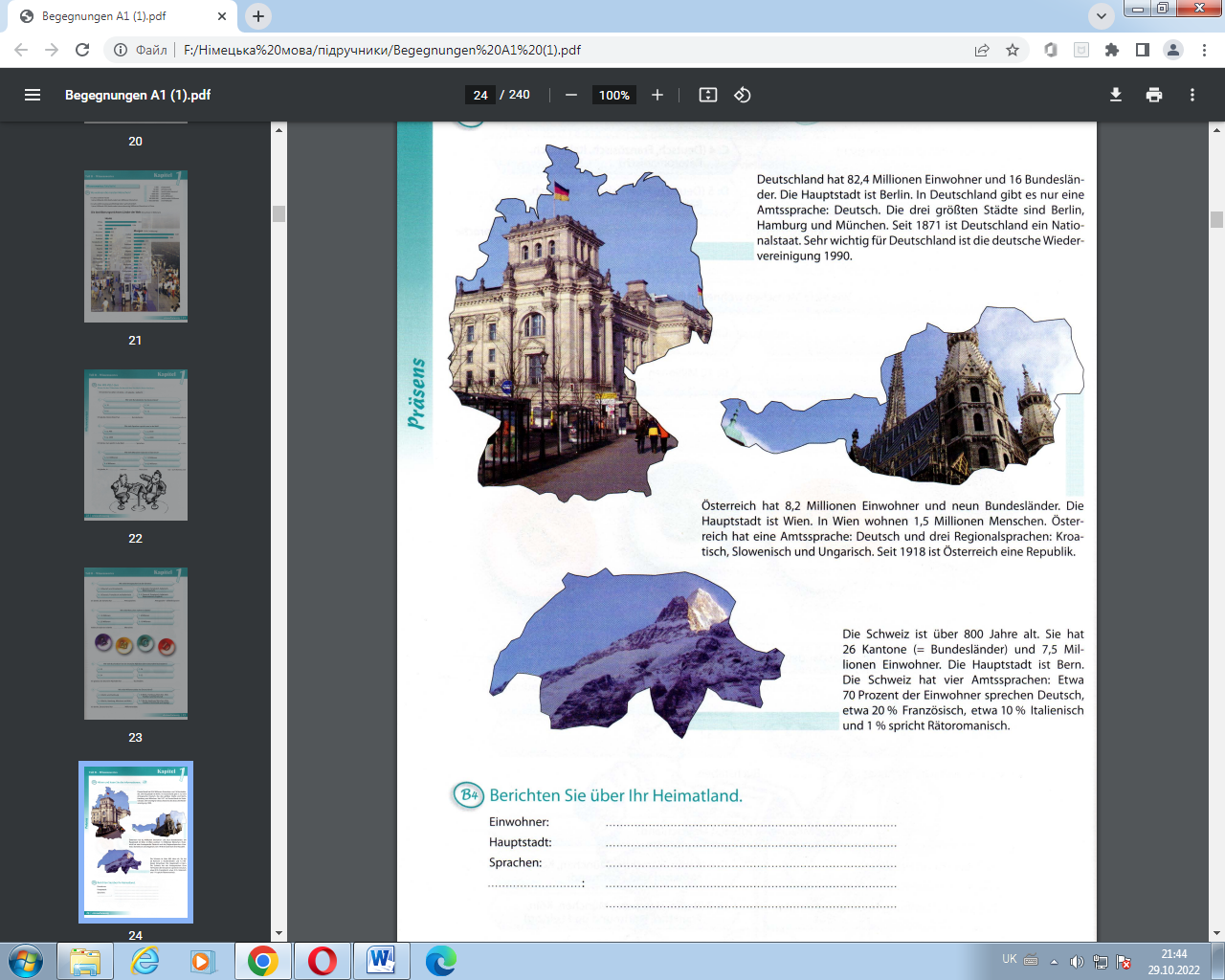 